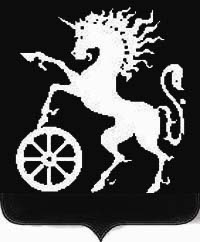 РОССИЙСКАЯ ФЕДЕРАЦИЯКРАСНОЯРСКИЙ КРАЙБОГОТОЛЬСКИЙ ГОРОДСКОЙ  СОВЕТ ДЕПУТАТОВШЕСТОГО СОЗЫВАР Е Ш Е Н И Е16.11.2023                                     г. Боготол                                         № 12-242О признании утратившим силу решения Боготольского городского Совета депутатов «Об утверждении Порядка получения муниципальными служащими Боготольского  городского Совета депутатов, Контрольно-счетного органа города Боготола разрешения представителя нанимателя на участие на безвозмездной основе в управлении некоммерческими организациям»В соответствии с пунктом 3 части 1 статьи 14 Федерального закона от 02.03.2007 № 25-ФЗ «О муниципальной службе в Российской Федерации», руководствуясь статьями 32, 70 Устава городского округа город Боготол Красноярского края, Боготольский городской Совет депутатов РЕШИЛ:					1. Признать утратившим силу решение Боготольского городского Совета депутатов от 21.05.2019 № 16-207 «Об утверждении Порядка получения муниципальными служащими Красноярского городского Совета депутатов, Контрольно-счетного органа города Боготола разрешения представителя нанимателя на участие на безвозмездной основе в управлении некоммерческими организациями».					2. Контроль за исполнением настоящего решения оставляю за собой.	3. Опубликовать решение в официальном печатном издании «Земля боготольская», разместить на официальном сайте муниципального образования город Боготол bogotolcity.gosuslugi.ru в сети Интернет.	4. Решение вступает в силу в день, следующий за днем его официального опубликования.  Председатель Боготольского                              Глава города Боготола                                городского Совета депутатов                                                                                                                                        ___________ А.М. Рябчёнок                                _________  Е.М. Деменкова